Setmana de la Ciència 2018. CONFERÈNCIA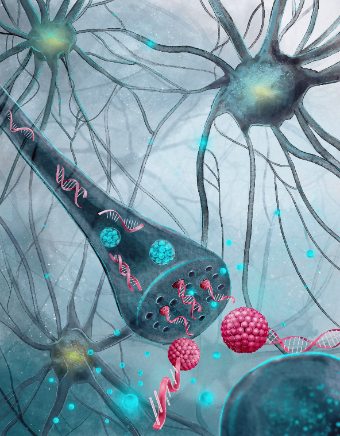 Teràpia Molecular. Podem silenciar l’expressió dels gens al cervell? Les malalties psiquiàtriques i neurològiques són complexes i el seu tractament està molt allunyat de ser l'òptim. El descobriment de l’RNA d'interferència ha revolucionat la investigació biològica i es presenta com una teràpia potencial per les malalties humanes, especialment aquelles relacionades amb els trastorns del cervell. L'objectiu de la xerrada és mostrar els darrers avenços en teràpia molecular aplicada al cervell, silenciant gens i corregint l'expressió de proteïnes patològiques per així normalitzar el funcionament dels circuits cerebrals.Terapia Molecular. ¿Podemos silenciar la expresión de los genes en el cerebro? Las enfermedades psiquiátricas y neurológicas son complejas y su tratamiento está muy alejado de ser el óptimo. El descubrimiento del RNA de interferencia ha revolucionado la investigación biológica y se presenta como una terapia potencial para las enfermedades humanas, especialmente aquellas relacionadas con los trastornos del cerebro. El objetivo de la charla es mostrar los últimos avances en terapia molecular aplicada al cerebro, silenciando genes y corrigiendo la expresión de proteínas patológicas para así normalizar el funcionamiento de los circuitos cerebrales.A càrrec de: Dra. Analia Bortolozzi. Dia: 14 Novembre 2018Hora: 10:15Lloc: Institut d’Investigacions Biomèdiques de Barcelona (IIBB-CSIC) (Aula Miquel Servet) c/ Casanova 160 bis. 08036 Barcelona.Organització: Guadalupe Mengod i Roser Cortés. Contacte: Roser Cortés, roser.cortes@iibb.csic.es Dirigit a: Estudiants de 4rt d’ESO i Batxillerat Nota: cal reserva anticipadaAforament: 35 persones